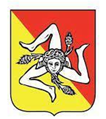 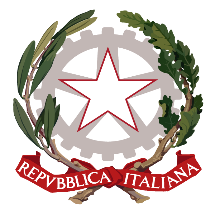 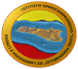 Ministero dell’Istruzione e del MeritoISTITUTO OMNICOMPRENSIVO “L. PIRANDELLO”SCUOLA INFANZIA, PRIMARIA E SECONDARIA DI 1° E 2°GRADOVIA ENNA n° 7 – 92031 LAMPEDUSA E LINOSA (AG)Tel. 0922/970439 - C.F. 80006700845- C.M. AGIC81000E - C.U. UFJ8SVagic81000e@istruzione.it - agic81000e@pec.istruzione.itSito web www.scuoledilampedusa.edu.itAllegato 1Al Dirigente ScolasticoIstituto Omnicomprensivo “Luigi Pirandello”Il/La sottoscritto/a _______________________________________________________________C.F.________________________________________Nato/a a____________________________ il________________Telefono Cell. ___________e-mail __________________________________Indirizzo: Via _______________________________________________________ n° ___________Città________________________________________________cap.__________________________CHIEDEdi partecipare alla selezione per titoli finalizzata alla mobilità Erasmus+ 2023-1-IT02-KA121-SCH-000124350 per la seguente attività:☐ mobilità per corso di formazione A tal fine, consapevole della responsabilità penale e della decadenza da eventuali benefici acquisiti nella quale incorre nel caso di dichiarazioni mendaci, dichiara sotto la propria responsabilità quanto segue:☐ Essere in servizio presso l’I. O. “L. Pirandello in qualità di docente a tempo indeterminato;☐ Di aver preso visione del presente avviso;☐Non aver presentato domanda di mobilità per l’a.s. 2024-2025;☐ Possedere un’adeguata competenza in lingua inglese (minimo: livello B1 del CEFR);☐ Saper utilizzare strumenti digitali.SI ALLEGANO:- DOMANDA DI CANDIDATURA (ALLEGATO 1)- SCHEDA DI AUTOVALUTAZIONE DOCENTE-MOBILITA’ ERASMUS+ (ALLEGATO 2)- CURRICULUM VITAE IN FORMATO EUROPEO DOVE SONO EVIDENZIATI I TITOLI VALIDI PER LA PROPRIA CANDIDATURA- FOTOCOPIA DOCUMENTO DI RICONOSCIMENTO- FOTOCOPIA CODICE FISCALELA SEGUENTE CERTIFICAZIONE LINGUISTICA (EVENTUALE): ________________________LA SEGUENTE CERTIFICAZIONE INFORMATICA (EVENTUALE): ________________________Data_____ / _____ / _______ 													FIRMA							__________________________Il/La sottoscritto/a __________________________autorizza l’Istituto al trattamento dei dati personali ai sensi del D.lgs. n. 196 del 30 giugno 2003 e ss.mm.ii per i soli fini istituzionali necessari per l’espletamento della procedura di cui alla presente domanda.Data_____ / _____ / _______								FIRMA																					__________________________